Slijepi zemljovid država Pirenejskog poluotokaUcrtaj: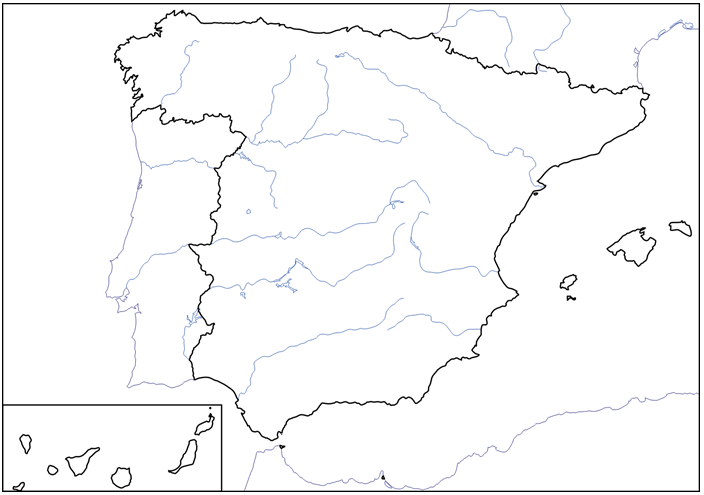 